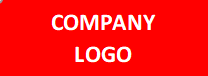 RENOVATION ESTIMATE TEMPLATERENOVATION ESTIMATE TEMPLATERENOVATION ESTIMATE TEMPLATERENOVATION ESTIMATE TEMPLATERENOVATION ESTIMATE TEMPLATERENOVATION ESTIMATE TEMPLATERENOVATION ESTIMATE TEMPLATERENOVATION ESTIMATE TEMPLATEREFERENCE IDSCOPE OF WORKSCOPE OF WORKSCOPE OF WORKSCOPE OF WORKSCOPE OF WORKSCOPE OF WORKSCOPE OF WORKSCOPE OF WORKSCOPE OF WORK385471This estimate covers renovation of Master Bathroom.This estimate covers renovation of Master Bathroom.This estimate covers renovation of Master Bathroom.This estimate covers renovation of Master Bathroom.This estimate covers renovation of Master Bathroom.This estimate covers renovation of Master Bathroom.This estimate covers renovation of Master Bathroom.This estimate covers renovation of Master Bathroom.This estimate covers renovation of Master Bathroom.DATE ISSUEThis estimate covers renovation of Master Bathroom.This estimate covers renovation of Master Bathroom.This estimate covers renovation of Master Bathroom.This estimate covers renovation of Master Bathroom.This estimate covers renovation of Master Bathroom.This estimate covers renovation of Master Bathroom.This estimate covers renovation of Master Bathroom.This estimate covers renovation of Master Bathroom.This estimate covers renovation of Master Bathroom.mm/dd/yyyyThis estimate covers renovation of Master Bathroom.This estimate covers renovation of Master Bathroom.This estimate covers renovation of Master Bathroom.This estimate covers renovation of Master Bathroom.This estimate covers renovation of Master Bathroom.This estimate covers renovation of Master Bathroom.This estimate covers renovation of Master Bathroom.This estimate covers renovation of Master Bathroom.This estimate covers renovation of Master Bathroom.This estimate covers renovation of Master Bathroom.This estimate covers renovation of Master Bathroom.This estimate covers renovation of Master Bathroom.This estimate covers renovation of Master Bathroom.This estimate covers renovation of Master Bathroom.This estimate covers renovation of Master Bathroom.This estimate covers renovation of Master Bathroom.This estimate covers renovation of Master Bathroom.This estimate covers renovation of Master Bathroom.CUSTOMER DETAILESDescriptionDescriptionDescriptionDescriptionQtyQtyUnit CostUnit CostAmountCUSTOMER NAMEAABath / ShowerBath / Shower<Customer Name>Tub. Cast Iron, 5' StandardTub. Cast Iron, 5' Standard11250.00250.00250.00CUSTOMER ADDRESSShower Door, Hinged, StandardShower Door, Hinged, Standard11200.00200.00250.00<Address>Showerhead, StandardShowerhead, Standard1150.0050.0060.00<Address>Tub Wall Surround, StandardTub Wall Surround, Standard11200.00200.00200.00<Address>BBCabinetsCabinetsCONTACT PERSONMedicine Cabinet 24". DeluxeMedicine Cabinet 24". Deluxe11200.00200.00200.00<Contact Person>Modular Vanity 30" StandardModular Vanity 30" Standard22100.00100.00200.00CONTACT NUMBERCCCountertopsCountertops<Contact NumberCeramic Tile, Deluxe (Qty. in Lin. Ft.)Ceramic Tile, Deluxe (Qty. in Lin. Ft.)5522.5022.50112.50EMAIL ADDRESSDDFaucetsFaucets<Email Address>Faucet, Bathtub, StandardFaucet, Bathtub, Standard1190.0090.0090.00PROJECT DETAILSFaucet, Shower, Single Handle, StdFaucet, Shower, Single Handle, Std11115.00115.00115.00LOCATIONSink Faucet, StandardSink Faucet, Standard1195.0095.0095.00<Address>EEFlooringFlooring<Address>Ceramic Titles, Standard (Qty. in Sq. Ft.)Ceramic Titles, Standard (Qty. in Sq. Ft.)353512.0012.00420.00<Address>FFLightingLightingPREPARED BYRecessed Light, StandardRecessed Light, Standard4425.0025.00100.00<Prepared By>GGSinksSinksLavatory, StandardLavatory, Standard2260.0060.00120.00NOTEHHToilets/BidetsToilets/BidetsThis space is reserve for any comments and remarks related to this estimate.Toilet, StandardToilet, Standard11120.00120.00120.00This space is reserve for any comments and remarks related to this estimate.IIVentilationVentilationThis space is reserve for any comments and remarks related to this estimate.Exhaust Fan, StandardExhaust Fan, Standard1160.0060.0060.00This space is reserve for any comments and remarks related to this estimate.JJWallsWallsThis space is reserve for any comments and remarks related to this estimate.Designer Wallpaper, Std. (Qty. in Sq. Ft)Designer Wallpaper, Std. (Qty. in Sq. Ft)19219211192.00This space is reserve for any comments and remarks related to this estimate.KKWindowsWindowsThis space is reserve for any comments and remarks related to this estimate.Wood Casement, DeluxeWood Casement, Deluxe22120.00120.00240.00This space is reserve for any comments and remarks related to this estimate.This space is reserve for any comments and remarks related to this estimate.This space is reserve for any comments and remarks related to this estimate.This space is reserve for any comments and remarks related to this estimate.This space is reserve for any comments and remarks related to this estimate.This space is reserve for any comments and remarks related to this estimate.This is an estimate, not a contract. It does not include additional expenses which may be required should unforeseen problems arise work has started.This is an estimate, not a contract. It does not include additional expenses which may be required should unforeseen problems arise work has started.This is an estimate, not a contract. It does not include additional expenses which may be required should unforeseen problems arise work has started.This is an estimate, not a contract. It does not include additional expenses which may be required should unforeseen problems arise work has started.This is an estimate, not a contract. It does not include additional expenses which may be required should unforeseen problems arise work has started.This is an estimate, not a contract. It does not include additional expenses which may be required should unforeseen problems arise work has started.Total Project EstimateTotal Project EstimateTotal Project EstimateTotal Project EstimateTotal Project EstimateTotal Project Estimate2,764.50COMFORMECOMFORMECOMFORMECOMFORMESIGNATURESIGNATUREDATEDATE